          firma SVOBODA – Lučice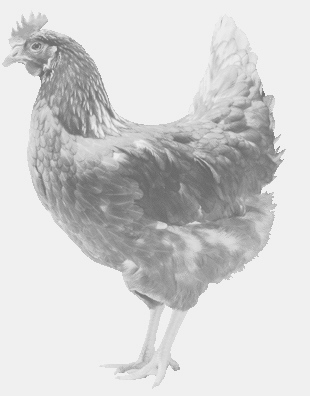  drůbežárna Mírovka, Vadín, 569489358, 777989857NOSNÉ KUŘICEbarva červená a černáStáří:    14 týdnůCena:   140,- Kč/kusPondělí 16. dubna 201816.00 h. – Kuřimské JestřabíU obecního úřaduMožno objednat: 569 489 358 svoboda.lucice@seznam.cz